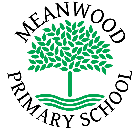 Home Learning Task     Year 4Home Learning Task     Year 4Week beginning 29th June 2020Try to complete 3-4 tasks a dayWeek beginning 29th June 2020Try to complete 3-4 tasks a dayWeek beginning 29th June 2020Try to complete 3-4 tasks a dayWeekly Maths TasksWeekly Maths TasksWeekly Reading TasksTTRockstars - Your child has their login details. Complete the White Rose home learning lessons  – Summer week 9 https://whiterosemaths.com/homelearning/year-4/ Complete some of the maths games on Purple mash. TTRockstars - Your child has their login details. Complete the White Rose home learning lessons  – Summer week 9 https://whiterosemaths.com/homelearning/year-4/ Complete some of the maths games on Purple mash. Read for 30 minutes every day. Write a review about the book you are reading. Create a book cover for the book you are reading. Weekly Spelling TasksWeekly Spelling TasksWeekly Writing TasksRevise the following words: Ask an adult or older sibling to test you on them.  Create a crossword or word search the words. Revise the following words: Ask an adult or older sibling to test you on them.  Create a crossword or word search the words. Write a letter telling a friend about a deep dark cave that you have found. Remember to use adjectives to describe the cave. Can you write a poem about a rocket ship? You can write whatever type of poem you would like. Create a wanted poster for a character from one of your books. Weekly Learning TasksWeekly Learning TasksUseful WebsitesPSHE- Think of a time where you have a conflict with a friend. Write about how you solved that conflict. Science- Create a food web for a chosen animal. Remember that there could be more than one prey or predator.  DT/PSHE - Create your own healthy menu. Think about what would be healthy and what wouldn’t be. Cook something off your menu for your family. PE- Look at the cosmic yoga on YouTube. Try to complete 3 of these this week. PSHE- Think of a time where you have a conflict with a friend. Write about how you solved that conflict. Science- Create a food web for a chosen animal. Remember that there could be more than one prey or predator.  DT/PSHE - Create your own healthy menu. Think about what would be healthy and what wouldn’t be. Cook something off your menu for your family. PE- Look at the cosmic yoga on YouTube. Try to complete 3 of these this week. https://www.purplemash.com/login/ https://recipes.sainsburys.co.uk/recipes/main-courses/fun-pitta-pizzashttps://www.bbc.co.uk/bitesize/topics/zbnnb9qhttps://www.bbc.co.uk/bitesize/topics/znhmwty/articles/z4fhmfrThere will also be a daily activity for you to complete on our school Facebook page.  There are also regular updates on here too!There will also be a daily activity for you to complete on our school Facebook page.  There are also regular updates on here too!There will also be a daily activity for you to complete on our school Facebook page.  There are also regular updates on here too!